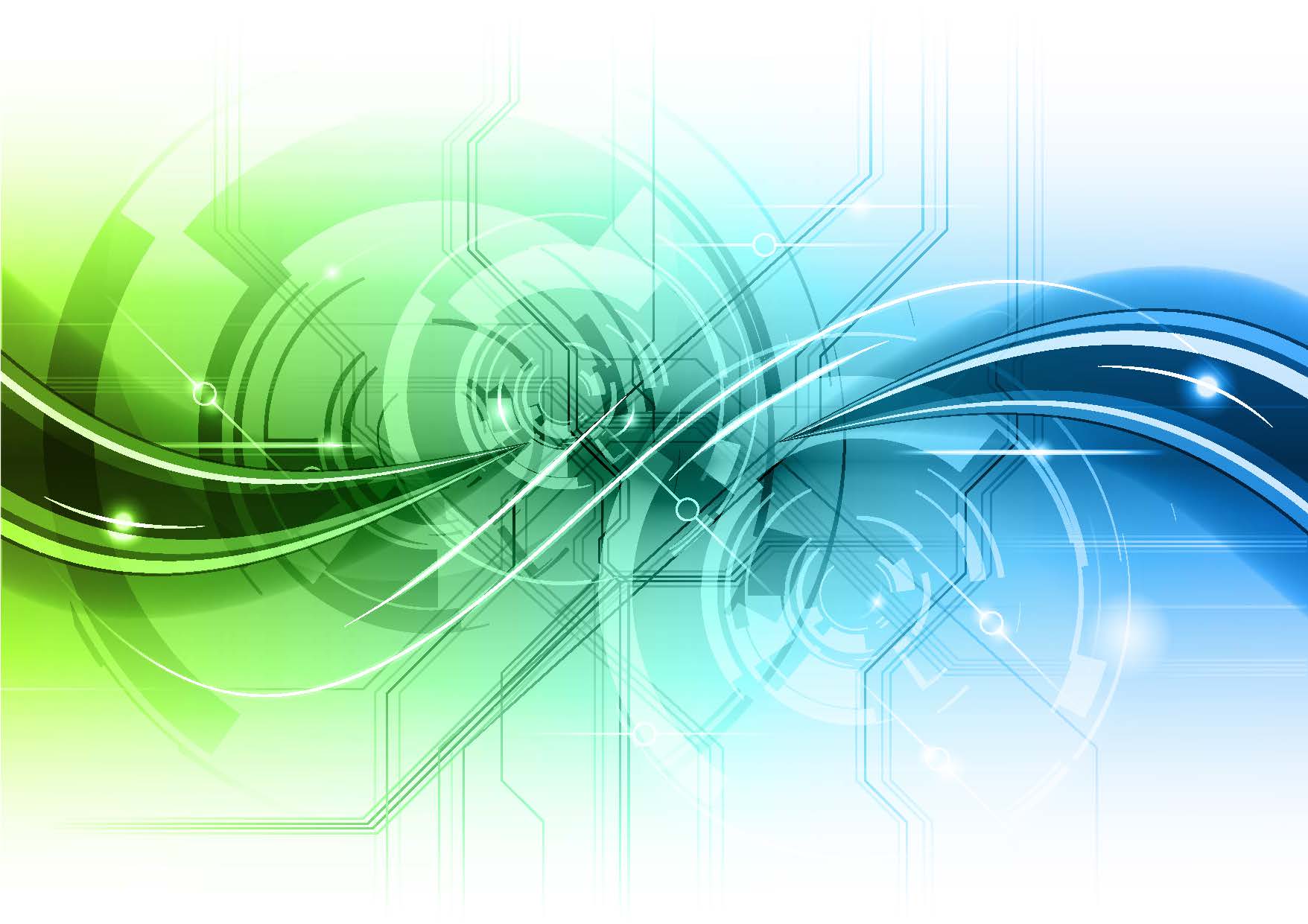 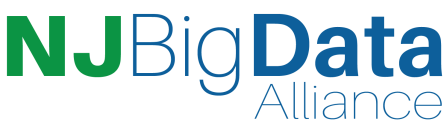 Invitation to …                           	The New Jersey Big Data AllianceResearch Forum When: Friday December 10, 2021 9:00 am–12:00 pm ETWhere: Virtual Event - Please Register here: https://bit.ly/NJBDA2021ResearchForumThe New Jersey Big Data Alliance is convening NJBDA Research Forum which is open to all research professionals, faculty, research computing professionals, students, and other campus partners interested in shaping the Big Data research collaboration landscape. Please feel free to share with your communities!For additional information contact: research@njedge.netTo learn more about the New Jersey Big Data Alliance visit: https://njbda.org          Register here for the NJBDA Research Forum December 10 9:00 AM!